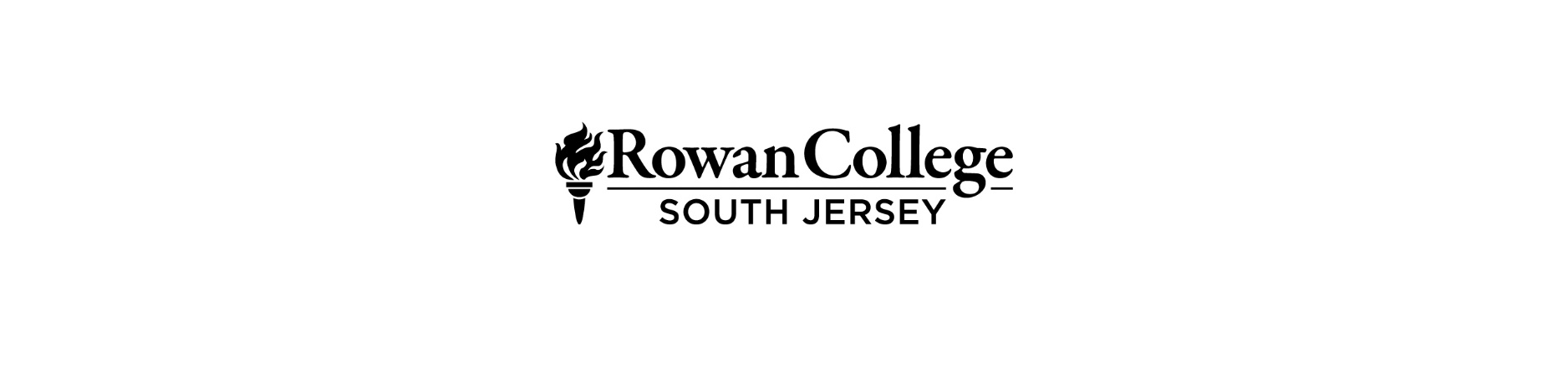 Nursing and Allied Health1400 Tanyard Road, Sewell, NJ 08080856-468-5000CMA 118 Fundamentals of ECG/EKG SyllabusLecture/Lab Hours/Credits:  2/2/3Catalog Description Prerequisite: “C” or better in CMA 101 Foundations in Medical Assisting and CMA 103 Structure of the Human Body I Co-requisite:  	CMA 104 Structure of the Human Body II and CMA 120 ECG/EKG ClinicalThis course will provide students the necessary skills to accurately perform an ECG/EKG examination to assess various heart rhythms. The course includes information on anatomy and physiology of the heart, cardiac related disease processes, medical terminology, medical ethics, legal aspects of patient contact, laboratory assisting electrocardiography and echocardiography. Additionally, students will practice with equipment and perform hands on labs including introduction to the function of performing ECG/EKG, proper use of ECG/EKG equipment, proper lead placement, and other clinical technician practices. This course assists students in preparation for the national credentialing exams for entry-level medical assistants [Certified EKG Technologist-CET].Course requires a final grade of “C” or better to progress in the CCMA ProgramTextbook and Course Materials  It is the responsibility of the student to confirm with the bookstore and/or their instructor the textbook, handbook and other materials required for their specific course and section.Please see current textbook prices at rcgc.bncollege.com. Evaluation AssessmentOnline ProctoringAll courses offered at RCSJ, whether they are web-enhanced, hybrid, or fully online, may include assessments that make use of Online Proctoring. To find out more about Online Proctoring, and to learn about the minimum technical requirements, visit rcsj.edu/elearning/online-proctoring.Grading DistributionGrading to be determined by individual instructors. Individual instructors may include the following assessment(s):ExamsQuizzesLaboratory CompetenciesEssaysPresentations Group DiscussionsGrading:The grading scale for each course and section will be determined by the instructor and distributed the first day of class.Rowan College of South Jersey Core Competencies(Based on the NJCCC General Education Foundation - August 15, 2007; Revised 2011; Adopted 2014)This comprehensive list reflects the core competencies that are essential for all RCSJ graduates; however, each program varies regarding competencies required for a specific degree. Critical thinking is embedded in all courses, while teamwork and personal skills are embedded in many courses.Written and Oral Communication: Students will communicate effectively in both speech and writing.Quantitative Knowledge and Skills: Students will use appropriate mathematical and statistical concepts and operations to interpret data and to solve problemsScientific Knowledge and Reasoning: Students will use the scientific method of inquiry, through the acquisition of scientific knowledge.Technological Competency: Students will use computer systems or other appropriate forms of technology to achieve educational and personal goalsSociety and Human Behavior: Students will use social science theories and concepts to analyze human behavior and social and political institutions and to act as responsible citizens.Humanistic Perspective: Students will analyze works in the fields of art, history, music, or theater; literature; philosophy and/or religious studies; and/or will gain competence in the use of a foreign languageHistorical Perspective: Students will understand historical events and movements in World, Western, non-Western or American societies and assess their subsequent significance.Global and Cultural Awareness: Students will understand the importance of a global perspective and culturally diverse peoples.Ethical Reasoning and Action: Students will understand ethical issues and situations.Information Literacy: Students will address an information need by locating, evaluating, and effectively using information.CMA 118: Fundamentals of ECG/EKG  This course focuses on four of RCSJ’s Core Competencies:Information LiteracyWritten and Oral CommunicationTechnological CompetencyEthical Reasoning and Action  Student Learning Outcomes: Fundamentals of ECG/EKGTOPICAL OUTLINERole of the electro-cardiographerReview the role and responsibilities of the electro-cardiographerReview of anatomy and physiology or the heartConduction pathwayVentricles/atria/valves Blood pathway though the heartHIPPA, OSHA, Infection prevention Patient confidentially Safe environmental practices Use of Electron Health Records [EHR]Standard precautionsHand washing Patient preparation for ECG/EKGProper identification of the patientDraping/gowning Performing ECG/EKGCorrect lead placementProper use of the ECG/EKG machineCorrectly executing the ECG/EKGAdapting for patients with special circumstances Interpreting the ECG/EKGProper identification of heart rhythmsProper identification of life threatening rhythmsHolter monitor testing/TelemetryProper identification of the patientCorrect lead placement for Holter monitor and telemetry Describes each test and reasons for testingNational credentialing exam [Certified EKG Technologist-CET]Resources Academic Support Center:  The Academic Support Center (ACS), located in Room 603 above the College Store, offers FREE tutoring, student success workshops, structured study groups, and academic coaching for RCSJ students seeking assistance in most subjects. The phone number is 856-681-6250. For more information about all the services provided, please visit the Academic Support Center’s webpage: rcsj.edu/asc.Affirmative Action StatementThe Board of Trustees is committed to providing a work and academic environment that maintains and promotes affirmative action and equal opportunity for all employees and students without discrimination on the basis of certain enumerated and protected categories.  These categories are race, creed (religion), color, national origin, nationality, ancestry, age, sex (including pregnancy and sexual harassment), marital status, domestic partnership or civil union status, affectional or sexual orientation, gender identity or expression, atypical hereditary cellular or blood trait, genetic information, liability for military service, or mental or physical disability, including AIDS and HIV related illnesses. For questions concerning discrimination, contact Almarie J. Jones, Special Assistant to the President, Diversity and Equity/Title IX and Compliance, 856-415-2154 or ajones@rcsj.edu or (Cumberland) Nathaniel Alridge, Jr., JD, Director, Diversity and Equity/Title IX and Judicial Affairs, 856-691-8600, ext. 1414 or nalridge@rcsj.edu. For disability issues or any barriers in the learning or physical environment related to a document condition/disability please contact: Gloucester campus – Dennis M. Cook, Director, Department of Special Services, ADAAA/504 Officer at 856-415-2265 or dcook@rcsj.edu; or Cumberland Campus – Meredith Vicente, Senior Director, Physical & Learning Disabilities, Center for Academic & Student Success (CASS) at 856-691-6900 ext. 1282 or mvicent1@rcsj.edu Department of Special ServicesThe Department of Special Services is located in the Instructional Center, room 425A.  The Special Services Department is committed to providing support services and ensuring equal access to eligible students with documented disabilities as outlined by the Americans with Disabilities Act (ADA) and the Americans with Disabilities Act with Amendments.  If you are an eligible student with a documented disability  please visit our website at RCSJ.edu/SpecialServices or call the office at 856-415-2265 or 856-415-2247 to speak to the Assistant Director Carol Weinhardt, cweinhar@rcsj.edu. Reporting Allegations of Sexual Assault and Resource Referrals (8/2020)Gloucester CampusThere are multiple safe places for students to report allegations of sexual assault, both on and off campus. Reports of sexual assault can be made to any of the following offices listed in the chart below.All students are encouraged to report alleged crimes on campus.  Crimes that pose a threat to the campus community must be reported to 9-1-1, Security, the Sheriff’s Office or the Deptford Township Police Department.  All employees, including Security staff, must report incidents of discrimination, harassment or sexual misconduct to the Title IX Officer.Successful completion of CMA 118 will help students:RCSJ Core CompetenciesEvaluation / Assessment(Additional means of evaluation may be included by individual instructors)Implement ones role as the electro-cardiographer in ways that reflect integrity, responsibility and ethical practices.Information LiteracyEthical Reasoning ad ActionQuizzesExamsLab competenciesDemonstrate effective verbal and nonverbal therapeutic communication with diverse clients.Written and Oral CommunicationQuizzesLab competenciesDemonstrate safe and effective care with emphasis on standard precautions and infection control procedures.Information LiteracyQuizzesExams Lab competenciesPerform an ECG/EKG using established procedure with focus on safety and monitoring risk for harm to patients and providers.Technological CompetencyLab competenciesCorrectly interpret basic ECG/EKG rhythms and apply appropriate patient care procedures.Technological CompetencyFinal examLab competenciesServiceResourcePhone Number/Location/WebsiteNon-Confidential ReportingLocal Law EnforcementGloucester County Sheriff’s OfficeDeptford Township Police Dept.Gloucester Co. Prosecutor’s OfficeSexual Assault Response Team856-681-2200856-845-2220856-384-5500856-384-5555Non-Confidential Reporting9-1-1 andCampusSecurity9-1-1 Gloucester CountyEmergency Management DispatchCampus SecurityBlue Light Emergency Phones OR ext. 4444 from any campus desk phone9-1-1 or push RED button on Campus Blue Light Emergency Phones856-681-6287Non-Confidential On-Campus Reporting Support ServicesAlmarie J. JonesSpecial Assistant to the President Diversity and Equity/Title IX and ComplianceJohn F. RyderDirectorStudent and Veteran Affairs856-415-2154College Center, Room 116ajones@rcsj.edu856-468-5000, ext. 6456College Center, room 202jryder@rcsj.eduConfidential On-CampusCounseling and Support Services Lois Y. Lawson-Briddell, Ph.D. MSW, LSW, Director Counseling & Wellness Services CenterWilliam Leonard, Ph.D.Intervention Teams ConsultantCrystal Noboa, LSW, MSW Director, The Center for People in Transition (PIT)Diane Mussoline, EdS, LMFTDirector of Behavioral Services856-464-5236	llawsonb@rcsj.eduCollege Center, Room 206 856-415-2119	wleonard@rcsj.eduCollege Center, STEM Office C-168856-415-2264	cnoboa@rcsj.eduWorkforce Development Bldg., room 809856-494-5665	dmussoli@rcsj.eduCollege Center, Room 200AConfidentialOff-Campus Full-ServiceSupportCenter for Family Services/Services Empowering Rights of Victims (SERV)1-866-295-7378Camden and Gloucester countiescenterffs.org/servHospitals with Sexual AssaultNurseExaminersInspira Medical CenterJefferson Washington Township Hospital700 Mullica Hill Rd.Mullica Hill, NJ · 856-508-1000435 Hurffville-Crosskeys Rd., Turnersville, NJ · 856-582-2500